4èmes Journées Santé Environnement 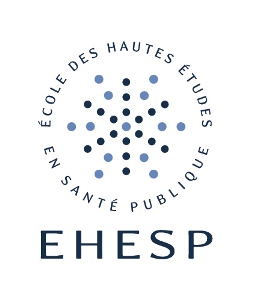 «Environnement et inégalités de santé :un enjeu de santé publique »22 et 23 septembre 2016 – Grand Amphi EHESP RennesBULLETIN D’INSCRIPTIONRéponse avant le 7 septembre 2016 auprès deVéronique ZASTAWNYEHESP Rennes – CS 74312 – 35043 RENNES CEDEXBulletin à renvoyer par mèl à : veronique.zastawny@ehesp.frNOM : Prénom :Fonction : Organisme : Adresse professionnelle : Code postal : Ville : E-mail : Téléphone : Journée du 22/09: oui 					Journée du 23/09 : oui Assistera au dîner-buffet du jeudi 22 septembre 2016 :                               OUI                                          NON Assistera au déjeuner du jeudi 22 septembre contre un chèque de 12,50 euros  à l’ordre de EHESP pour obtenir un ticket-repas que l’on vous remettra à l’accueil du colloque en échange du chèque :                                OUI                                          NON Cette inscription est ferme et définitive